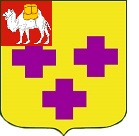 Собрание депутатов города ТроицкаЧелябинской областиПятый созывСемьдесят четвертое заседаниеР Е Ш Е Н И Еот 28.05.2020г. № 58      г. ТроицкО внесении изменений в решение Собрания депутатов города Троицка от 27.09.2012 года № 135 «Об утверждении Правил благоустройства территории города Троицка»В соответствии с Федеральным законом от 6 октября 2003 года                  № 131-ФЗ «Об общих принципах организации местного самоуправления в Российской Федерации», руководствуясь Уставом города Троицка, Собрание депутатов города Троицка РЕШАЕТ:Внести в Правила благоустройства территории города Троицка, утвержденные решением Собрания депутатов города Троицка от                  27.09.2012 года № 135, следующие изменения:пункт 7 признать утратившим силу;пункт 23 изложить в следующей редакции:«23. Прилегающая территория - территория общего пользования, которая прилегает к зданию, строению, сооружению, земельному участку в случае, если такой земельный участок образован, и границы которой определены настоящими Правилами.Граница прилегающей территории - линия, образованная путем определения в метрах расстояния от внутренней до внешней границы прилегающей территории, определяющая местоположение прилегающей территории.Внутренняя граница прилегающей территории - часть границы прилегающей территории, непосредственно примыкающая к контуру здания, строения, сооружения, границе земельного участка, в отношении которых установлена граница прилегающей территории, и являющаяся их общей границей.Внешняя граница прилегающей территории - часть границы прилегающей территории, не примыкающая непосредственно к контуру здания, строения, сооружения, границе земельного участка, в отношении которых установлена граница прилегающей территории, и не являющаяся их общей границей.»;пункт 27 изложить в следующей редакции: «27. Твердые коммунальные отходы (далее - ТКО) - отходы, образующиеся в жилых помещениях в процессе потребления физическими лицами, а также товары, утратившие свои потребительские свойства в процессе их использования физическими лицами в жилых помещениях в целях удовлетворения личных и бытовых нужд. К твердым коммунальным отходам также относятся отходы, образующиеся в процессе деятельности юридических лиц, индивидуальных предпринимателей и подобные по составу отходам, образующимся в жилых помещениях в процессе потребления физическими лицами.»;пункт 38 изложить в следующей редакции: «38. Субъектами отношений по благоустройству и содержанию террито-рии города являются:органы и должностные лица местного самоуправления Троицкого городского округа в пределах их компетенции;предприятия, организации, учреждения (далее - юридические лица);физические лица, в том числе собственники индивидуальных жилых домов, индивидуальные предприниматели, проживающие или пребывающие на территории города Троицка;специализированные организации, осуществляющие свои функции в соответствии нормативными правовыми актами органов местного самоуправления, в том числе оказывающие потребителям жилищно-коммунальные услуги в соответствии с законодательством Российской Федерации.»;пункт 39 изложить в следующей редакции: «39. Органы и должностные лица местного самоуправления Троицкого городского округа обеспечивают содержание и благоустройство территорий города, отведенных муниципальными правовыми актами в границах города Троицка, посредством:принятия и исполнения муниципальных правовых актов, в том числе планов и программ по благоустройству территории города Троицка;заключения с юридическими и физическими лицами, индивидуальными предпринимателями контрактов;развития информационных систем и просвещения населения по вопросам благоустройства территории города Троицка.»;пункт 40 признать утратившим силу;пункт 41 признать утратившим силу;пункт 42 изложить в следующей редакции: «42. Физические и юридические лица всех организационно – правовых форм, индивидуальные предприниматели, владельцы, собственники и арендаторы объектов благоустройства обеспечивают содержание отведенной и прилегающей территории, объектов благоустройства в соответствии с настоящими Правилами.Прилегающая территория определяется по прямой линии путем установления расстояния в метрах от внутренней до внешней границы прилегающей территории, (ограждений) объектов благоустройства:для отдельно стоящих временных нестационарных объектов мелкорозничной торговли, бытового обслуживания и услуг (киосков, торговых остановочных комплексов, павильонов, автомоек и других), расположенных:на жилых территориях – до 30 метров по периметру, за исключением земельного участка, входящего в состав общего имущества собственников помещений в многоквартирных домах;на территории общего пользования – до  по периметру;на производственных территориях – до  по периметру;на остановочных площадках общественного транспорта – до  по периметру, а также  лотка дороги, при этом запрещается смет мусора на проезжую часть дороги;на прочих территориях –  по периметру; для индивидуальных жилых домов – 30 метров по периметру усадьбы, а со стороны въезда (входа) – до проезжей части дороги;для нежилых помещений многоквартирного дома, не относящихся к общему имуществу, в том числе встроенных и пристроенных нежилых помещений:в длину – по длине занимаемых нежилых помещений;по ширине:в случае размещения нежилого помещения с фасадной стороны здания – до края проезжей части дороги;в иных случаях – с учетом закрепленной за многоквартирным домом прилегающей территорий. При определении ширины прилегающей территории учитывается необходимость содержания и благоустройства территорий и объектов благоустройства, используемых пользователями нежилых помещений при осуществлении хозяйственной и иной деятельности (дорожки, тротуары для входа в нежилое помещение, малые архитектурные формы, парковки и другие объекты);В случае наложения прилегающих территорий многоквартирных домов друг на друга граница благоустройства территории определяется пропорционально общей площади помещений жилых домов.для нежилых зданий:по длине – на длину здания плюс половина санитарного разрыва с соседними зданиями, в случае отсутствия соседних зданий – ;по ширине – от фасада здания до края проезжей части дороги.При определении ширины прилегающей территории учитывается необходимость содержания и благоустройства территорий и объектов благоустройства, используемых пользователями нежилых помещений при осуществлении хозяйственной и иной деятельности (дорожки, тротуары для входа в нежилое помещение, малые архитектурные формы, парковки и другие объекты);для нежилых зданий (комплекса зданий), имеющих ограждение, –  от ограждения по периметру;для автостоянок – 30 метров по периметру;для промышленных объектов –  от ограждения по периметру;для строительных объектов – до 30 метров от ограждения по периметру;для отдельно стоящих тепловых, трансформаторных подстанции, зданий и сооружений инженерно-технического назначения на территориях общего пользования – в пределах охранной зоны на расстоянии не менее  по периметру;для гаражно-строительных кооперативов, садоводческих объединений – от границ до 30 метров по периметру;для автозаправочных станций (АЗС), автогазозаправочных станций (АГЗС) – от 10 до  по периметру и подъезды к объектам;для иных территорий:автомобильных дорог –  от края проезжей части; линии железнодорожного транспорта общего и промышленного назначения – в пределах полосы отвода (откосы выемок и насыпей, переезды, переходы через пути); территорий, прилегающих к наземным, надземным инженерным коммуникациям и сооружениям, – по  в каждую сторону, если иное 
не предусмотрено договором;территорий, прилегающих к рекламным конструкциям, –  
по периметру (радиусу) основания;территорий, прилегающих к организованным пляжам – 30 метров от границы пляжа;Определенные согласно данному пункту территории могут включать в себя тротуары, зеленые насаждения, другие территории, но ограничиваются дорожным бордюром, полотном дороги общего пользования, линией пересечения с прилегающей территорией другого юридического, физического лица, индивидуального предпринимателя.»;9) пункт 43 изложить в следующей редакции: «43. В случае наложения прилегающей территории друг на друга (кроме многоквартирных домов) границы благоустройства территорий определяются соглашением сторон.»;10) абзац первый пункта 45 изложить в следующей редакции:«45. Работы по благоустройству и содержанию прилегающих территорий осуществляют:»;11) абзац второй пункта 70 изложить в следующей редакции:«Перечень объектов первоочередного вывоза снега утверждается Управлением по капитальному строительству администрации города Троицка и согласовывается с ОГИБДД Межмуниципального отдела МВД России «Троицкий» Челябинской области.»;12) главу 5 «Основные требования к обращению с отходами» изложить в следующей редакции: «98. Организация деятельности по накоплению (в том числе раздельному накоплению), сбору, транспортированию, обработке, утилизации, обезвреживанию и захоронению ТКО на территории города Троицка осуществляется в соответствии с Федеральным законом «Об отходах производства и потребления».Накопление, сбор, транспортирование, обработка, утилизация, обезвреживание, захоронение ТКО осуществляются в соответствии с правилами обращения с ТКО, утвержденными Правительством Российской Федерации.99. На территории города Троицка сбор, транспортирование, обработка, твердых коммунальных отходов обеспечиваются региональным оператором по обращению с ТКО по Челябинскому кластеру (далее - региональный оператор ТКО) в соответствии с региональной программой в области обращения с отходами и Территориальной схемой обращения с отходами, в том числе с ТКО, Челябинской области на основании договора на оказание услуг по обращению с ТКО, заключенного с собственником ТКО или уполномоченным им лицом.100. Региональный оператор ТКО отвечает за обращение с ТКО с момента погрузки таких отходов в мусоровоз.Уборку оброненных (просыпавшихся и других) при погрузке ТКО и перемещение их в мусоровоз, а также ТКО, просыпавшихся из мусоровоза при движении по маршруту транспортирования ТКО, осуществляет региональный оператор ТКО.101. Вывоз (транспортирование) отходов от источников их образования осуществляется на объекты обработки, утилизации, обезвреживания, размещения отходов в соответствии со схемой потоков ТКО, закрепленной в Территориальной схеме обращения с отходами, в том числе с ТКО, Челябинской области.102. Физические и юридические лица, индивидуальные предприниматели, принявшие на себя обязательства содержать территории, здания, строения, сооружения:заключают договор на оказание услуг по обращению с ТКО с региональным оператором ТКО в соответствии с законодательством;обеспечивают создание контейнерных площадок, соответствующих требованиям законодательства в области санитарно-эпидемиологического благополучия населения и иного законодательства Российской Федерации, в местах, согласованных с уполномоченным органом местного самоуправления в порядке, установленном нормативным правовым актом администрации города Троицка, либо заключают договор на использование контейнерной площадки с собственником контейнерной площадки в соответствии с законодательством;обеспечивают внесение в реестр мест (площадок) накопления ТКО города Троицка (далее - реестр) сведений о созданных ими контейнерных площадках в порядке, установленном нормативным правовым актом администрации города Троицка, сообщают в уполномоченный на ведение реестра орган администрации города Троицка о любых изменениях сведений, содержащихся в данном реестре, в срок не позднее 5 рабочих дней со дня наступления таких изменений путем направления соответствующего извещения на бумажном носителе;обеспечивают оборудование контейнерных площадок контейнерами для накопления ТКО, крупногабаритных отходов либо заключают договор на использование контейнеров с собственником контейнеров в соответствии с законодательством;обеспечивают накопление отходов в местах накопления ТКО, определенных договором на оказание услуг по обращению с отходами, заключенным с региональным оператором по обращению с ТКО по Челябинскому кластеру:ТКО:- в металлические или пластиковые контейнеры;- в металлические или пластиковые контейнеры, оборудованные крышкой (за исключением контейнеров, расположенных на площадках, имеющих крышу), заглубленные контейнеры с крышкой, расположенные на контейнерных площадках;- в пакеты или другие емкости, предоставленные региональным оператором ТКО, в случаях, предусмотренных договором с региональным оператором;крупногабаритные отходы: на специальных площадках для складирования крупногабаритных отходов;содержат контейнерные площадки и прилегающую к ним территорию в чистоте и порядке, очищают их от мусора согласно графику;не допускают переполнение ТКО контейнеров выше кромки контейнера, пакетов и других емкостей выше нормы, установленной региональным оператором ТКО, прессование и уплотнение ТКО в контейнерах, затрудняющее их высыпание при погрузке в мусоровоз;не допускают повреждения контейнеров, сжигания отходов в контейнерах, на контейнерных площадках, складирования в контейнерах запрещенных отходов и предметов;при возгорании отходов в контейнерах своевременно принимают меры по тушению возгорания в соответствии с законодательством;в случаях, установленных законодательством Челябинской области, осуществляют разделение ТКО по видам отходов и складирование сортированных ТКО в отдельных контейнерах для соответствующих видов ТКО;принимают меры для недопущения образования несанкционированных свалок отходов, мест несанкционированного размещения ТКО, а в случае их образования принимают меры по ликвидации в соответствии с законодательством.103. Удаление контейнерной площадки от жилых домов, детских учреждений, мест отдыха, иных объектов должно соответствовать санитарным нормам и правилам. Площадка для ТКО и крупногабаритных отходов должна иметь ровное бетонное или асфальтовое покрытие с уклоном в сторону проезжей части 0,2 процента, сетчатое или сплошное ограждение высотой 1,5 - 2,0 метра, ограничена бордюром, подъездные пути для беспрепятственного проезда мусоровоза и погрузки ТКО и крупногабаритных отходов, примыкающие к сквозному проезду или позволяющие осуществить свободный разворот мусоровоза. При использовании контейнеров на колесах площадка должна иметь ограждение (бордюр) высотой 7 - 10 см, исключающий возможность скатывания контейнеров на проезжую часть, а при наличии основания площадки выше уровня земли - пандус от проезжей части, позволяющий осуществлять выкатывание контейнеров на колесах к месту разгрузки.Допускается изготовление контейнерных площадок закрытого типа по индивидуальным проектам (эскизам), разработанным и согласованным в установленном порядке.Размеры контейнерной площадки должны позволять установку контейнеров на расстоянии 1 метра от ограждения и 0,35 метра друг от друга.Площадки для накопления ТКО могут быть совмещены с площадками для складирования крупногабаритных отходов и площадками для накопления отходов, запрещенных к совместному складированию с ТКО (батареи, аккумуляторы и другое).104. На территории многоквартирных домовладений контейнерные площадки обустраиваются из расчета 0,03 кв. м на 1 жителя или 1 площадка на       6 - 8 подъездов жилых домов, при меньшем количестве подъездов - одна площадка при каждом доме.На территории многоквартирных домовладений со сложившейся застройкой, в отсутствие возможности соблюдения санитарных разрывов до контейнерной площадки допустимо размещение одной контейнерной площадки на несколько жилых домов при соблюдении нормы накопления ТКО и ее долевое создание, использование и содержание.105. Юридические лица и индивидуальные предприниматели - собственники отходов от использования потребительских товаров и упаковки, утративших свои потребительские свойства, входящих в состав ТКО, не получившие разрешение регионального оператора ТКО на складирование отходов на контейнерных площадках и площадках для складирования крупногабаритных отходов, обязаны оборудовать отдельную контейнерную площадку для своих отходов либо заключить договор на использование контейнерной площадки, не относящейся к многоквартирному домовладению, с собственником такой контейнерной площадки в соответствии с законодательством.106. Накопление ТКО с территорий объектов торговли, общественного питания и бытового обслуживания населения, дошкольных образовательных организаций и общеобразовательных организаций, медицинских учреждений осуществляется с соблюдением санитарных норм и правил, регулирующих соответствующую сферу деятельности.Накопление ТКО от объектов нестационарной торговой сети производится в контейнеры для отходов, оборудованные плотно закрывающейся крышкой.Допускается накопление ТКО от объектов нестационарной торговой сети (за исключением опасных ТКО) в находящиеся рядом контейнеры для ТКО по договору с собственниками контейнерных площадок при соблюдении норм накопления.107. Создание и содержание контейнерных площадок для накопления ТКО, образуемых юридическими лицами и индивидуальными предпринимателями, занимающими отдельно стоящие здания (земельные участки), осуществляют собственники таких отходов либо собственники зданий (земельных участков) по договору с собственниками ТКО (организации, осуществляющие управление зданиями (земельными участками), если собственниками помещений в здании (землевладельцами) заключен договор на управление/эксплуатацию здания (земельного участка)).Создание и содержание контейнерных площадок для накопления ТКО, образующихся в многоквартирных домовладениях, осуществляют собственники помещений в многоквартирном доме (организации, обслуживающие жилищный фонд, если собственниками заключен договор на управление/эксплуатацию многоквартирным домом).Создание и содержание контейнерных площадок на территории индивидуальной жилой застройки организует уполномоченный орган администрации города.Создание и содержание контейнерных площадок для накопления ТКО, образующихся в зданиях, строениях, сооружениях, на земельных участках, находящихся в государственной либо муниципальной собственности, осуществляют правообладатели зданий, строений, сооружений, земельных участков либо организации, отвечающие за управление/эксплуатацию таких зданий, строений, сооружений, земельных участков по договору с правообладателями.108. На территории города запрещается:эксплуатация контейнерных площадок, площадок для складирования крупногабаритных отходов, контейнеров в технически неисправном состоянии или состоянии, не соответствующем санитарным нормам и правилам;переполнение ТКО контейнеров, пакетов и других емкостей, прессование и уплотнение ТКО в контейнерах;выгрузка отходов из контейнеров в специально непредназначенные и необорудованные для этих целей транспортные средства;размещение новых контейнерных площадок в местах, не согласованных с уполномоченным органом местного самоуправления;транспортирование отходов способом, допускающим загрязнение территорий по пути следования транспортного средства, перевозящего отходы;складирование ТКО на контейнерных площадках, не указанных в договоре на оказание услуг по обращению с ТКО, заключенном с региональным оператором ТКО;складирование ТКО вне контейнеров или в контейнеры, не предназначенные для таких видов отходов, за исключением случаев, установленных законодательством Российской Федерации;складирование в контейнерах для ТКО горящих, раскаленных или горячих отходов, крупногабаритных отходов, снега и льда, осветительных приборов и электрических ламп, содержащих ртуть, батарей и аккумуляторов, медицинских отходов, а также иных отходов, которые могут причинить вред жизни и здоровью лиц, осуществляющих погрузку (разгрузку) контейнеров, повредить контейнеры, мусоровозы или нарушить режим работы объектов по обработке, обезвреживанию, утилизации, захоронению ТКО;организация мест (площадок) накопления отходов от использования потребительских товаров и упаковки, утративших свои потребительские свойства, входящих в состав ТКО, на контейнерных площадках и специальных площадках для складирования крупногабаритных отходов без письменного согласия регионального оператора ТКО;складирование мусора, грунта, отходов строительного производства вне специально отведенных мест (площадок) накопления таких отходов, а также на контейнерных площадках для накопления ТКО.109. Сбор, транспортирование, обработка, утилизация, обезвреживание, размещение отходов производства и потребления осуществляется специализированными организациями, уполномоченными на проведение указанных работ, в установленном законодательством порядке.109.1. На вокзалах, рынках, парках, садах, зонах отдыха, учреждениях образования, здравоохранения и других местах массового посещения населением, на улицах, у подъездов многоквартирных домов, на остановках городского пассажирского транспорта, у входов в торговые объекты устанавливаются урны. Урны устанавливают на расстоянии 60 метров одна от другой на улицах первой категории, рынках, вокзалах и других местах массового посещения населением, на остальных улицах и других территориях - на расстоянии до 100 метров. На остановках городского пассажирского транспорта и у входов в торговые объекты - в количестве не менее двух.Установка урн осуществляется с учетом обеспечения беспрепятственного передвижения пешеходов, проезда инвалидных и детских колясок.Очистка урн производится собственниками или лицами, осуществляющими по договору содержание территорий, по мере их заполнения.При организации мелкорозничной торговли книгами, печатной продукцией, товарами в фабричной упаковке допускается использование емкостей для сбора мусора, удаляемых по окончании торговли вместе с объектом торговли.109.2. В дни проведения культурных, публичных, массовых мероприятий их организаторы обеспечивают установку временных контейнеров для накопления отходов в соответствии с законодательством.109.3. В случае сброса мусора, отходов, снега, грунта на территории города вне установленных для этого мест лица, допустившие подобные нарушения, обязаны за свой счет принять меры по незамедлительной уборке загрязненной территории, а при необходимости по рекультивации земельного участка.В случае невозможности установления лиц, разместивших отходы производства и потребления на несанкционированных свалках, удаление отходов производства и потребления, рекультивация территории свалок производится за счёт лиц, обязанных обеспечить выполнение работ по благоустройству и содержанию прилегающих территорий в соответствии с пунктом 45 настоящих Правил.109.4. Обращение с отработанными ртутьсодержащими лампами осуществляется в соответствии с требованиями, установленными нормативными правовыми актами Российской Федерации и Челябинской области.»;13) в пункте 127 слова «утверждаемого начальником Управления жилищно-коммунального хозяйства, экологии благоустройства, транспорта и связи администрации города Троицка» заменить словами «утверждаемого начальником Управления по капитальному строительству администрации города Троицка.»;14) пункт 137 изложить в следующей редакции: «137. Проектирование и организация ограждений должны согласовываться с Управлением по архитектуре и градостроительству администрации города Троицка, в зависимости от их местоположения и назначения в соответствии с требованиями нормативных правовых актов Российской Федерации, Челябинской области, муниципальных правовых актов, ГОСТ, техническими регламентами, иными нормативно-техническими документами, каталогами сертифицированных изделий, индивидуальными проектами.137.1. Устройство ограждения должно осуществляться с учетом обеспечения безопасности и комфорта при эксплуатации ограждения.137.2. При проектировании средних и высоких видов ограждений в местах пересечения с подземными коммуникациями рекомендуется предусматривать конструкции ограждений, позволяющие производить ремонтные и строительные работы, либо обеспечивать возможность их демонтажа без нарушения конструкций для проведения указанных работ.137.3. В местах возможного наезда автомобилей на газон и вытаптывания троп через газон целесообразно предусматривать размещение защитных металлических ограждений высотой не менее 0,5 метра в местах примыкания газонов к проездам, стоянкам автотранспорта. Ограждения следует размещать на территории газона с отступом от границы примыкания порядка 0,2 - 0,3 метра. На придомовых территориях целесообразно устанавливать низкие декоративные ограждения озелененных территорий, тротуаров, площадок.137.4. Ограждения должны изготавливаться из высококачественных материалов, иметь надежную конструкцию и крепление декоративных элементов, не иметь сколов облицовки, трещин, поврежденных, деформированных или отсутствующих элементов. Не допускается установка ограждений из подручных материалов, строительного мусора, отходов промышленных производств, травмоопасных защитных элементов.137.5. Установка ограждения, в том числе на придомовых территориях, допускается при условии обеспечения круглосуточного беспрепятственного проезда техники аварийных и неотложных служб (скорой медицинской помощи, пожарной техники, транспортных средств правоохранительных органов, служб Министерства Российской Федерации по делам гражданской обороны, чрезвычайным ситуациям и ликвидации последствий стихийных бедствий, организаций газового хозяйства, коммунальных служб и других) к объектам, расположенным на территории городской застройки, при необходимости - с организацией разворотных площадок нормативного размера.137.6. Установка ограждений (заборов) на придомовых территориях многоквартирных домов в городе Троицке осуществляется после образования земельного участка и осуществления в отношении него государственного кадастрового учета, по решению собственников помещений в многоквартирном доме, принятому на общем собрании таких собственников помещений в многоквартирном доме, исходя из необходимости, сформированной условиями эксплуатации или охраны территорий многоквартирных домов, а также с учетом архитектурно-художественных требований к внешнему виду ограждений.137.7. Установка ограждений в жилых зонах с размещенными на их территории детскими, хозяйственными, контейнерными площадками, транспортными, пешеходными коммуникациями, предназначенными для группы многоквартирных домов, осуществляется с обеспечением беспрепятственного пользования данными объектами жителями всех многоквартирных домов.137.8. Запрещается:устанавливать глухие и железобетонные ограждения на территориях общественного, жилого, рекреационного назначения;размещать ограждения за границами территории отведенного земельного участка;самовольно устанавливать шлагбаумы, ограждения, перегораживать проходы, проезды внутридворовых и других территорий общего пользования;устанавливать ограждения на территориях общего пользования способами, препятствующими механизированной уборке территорий, вывозу отходов, передвижению по существующим пешеходным коммуникациям;устанавливать ограждения на проезжей части улично-дорожной сети в целях резервирования места для остановки, стоянки транспортного средства, закрытия и (или) сужения проезжей части;использовать при ремонте ограждений материалы и формы, снижающие эстетические и эксплуатационные характеристики заменяемого элемента, способные вызвать порчу имущества третьих лиц.137.9. Физические, юридические лица, индивидуальные предприниматели обязаны:содержать в исправном состоянии ограждения, устранять появившиеся повреждения;проводить очистку ограждений от загрязнений, пыли, ржавчины, устранять с ограждений графические изображения, информационные материалы;осуществлять окраску или противокоррозионную обработку сеток, проволок, металлических элементов ограждений по мере необходимости, но не реже одного раза в год.»;15) в пункте 172 слова «Управлением жилищно-коммунального хозяйства, экологии, благоустройства, транспорта и связи администрации города Троицка» заменить словами «Управлением по капитальному строительству администрации города Троицка.»;16) в подпункте 5 пункта 209 слова «Управлением жилищно-коммунального хозяйства, экологии, благоустройства, транспорта и связи администрации города Троицка» заменить словами «Управлением по капитальному строительству администрации города Троицка.»;17) пункт 217 изложить в следующей редакции:«217. Координацию деятельности по уборке и благоустройству территории осуществляют заместитель главы города по городскому хозяйству, начальник Управления по капитальному строительству администрации города Троицка и начальник Управления жилищно-коммунального хозяйства, экологии, благоустройства, транспорта и связи администрации города Троицка в соответствии с установленными полномочиями.»;18) пункт 218 после слова «возлагается» дополнить словами «на Управление по капитальному строительству администрации города Троицка,»;Настоящее решение опубликовать в газете «Вперёд».Настоящее решение вступает в силу со дня его официального опубликования. Председатель Собраниядепутатов города Троицка						         Л.А. ЗахароваГлава города Троицка							         А.Г. Виноградов